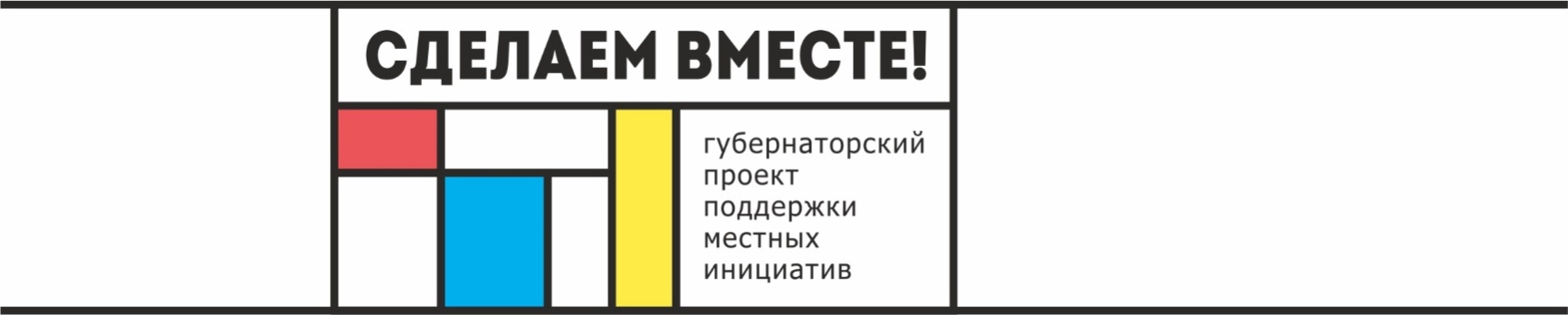 Во исполнение областного губернаторского проекта поддержки местных инициатив, согласно Областного закона от 01.08.2019 № 178-ЗС «Об инициативном бюджетировании в Ростовской области» и Постановления Правительства Ростовской области от 24.10.2019 № 742 «О некоторых мерах по реализации Областного закона от 01.08.2019 № 178-ЗС», 29 июня 2022 года было проведено собрание граждан  по выдвижению инициативы, направленной на решение вопроса местного значения. По результатам проведенного голосования решили выдвинуть инициативу по Благоустройству территории кладбища, расположенного по адресу: Ростовская область, Сальский район, с. Новый Егорлык, 2 км по направлению на северо-восток от границы населенного пункта (Устройство ограждения).  Общая стоимость планируемого к реализации проекта составляет, практически  более 2-х миллионов рублей.  Чтобы получить эти средства из областного бюджета, гражданам необходимо принять активное участие в его софинансировании и помочь своим трудовым вкладом. Призываем всех неравнодушных граждан не остаться в стороне.В губернаторском проекте Василия Юрьевича Голубева «Сделаем вместе!» жители, бизнес и власть – равноправные партнеры в реализации идей по развитию своей малой Родины. Присоединяйтесь!Описание проекта:«Благоустройство территории кладбища, расположенного по адресу: Ростовская область, Сальский район, с. Новый Егорлык, 2 км по направлению на северо-восток от границы населенного пункта (Устройство ограждения).  Описание проблемы, на решение которой направлен проект:Ограждение и благоустройство территории кладбища, расположенного в с. Новый Егорлык, 2 км по направлению на северо-восток от границы населенного пункта  находится на данном этапе в неудовлетворительном состоянии,  а существующая территория требует   расширения. Данное кладбище является действующим примерно  с 50-х годов прошлого века. Благоустройством территории, а также строительством изгороди занимались по мере возможности, исходя из наличия финансовых средств, как правило, за счет средств базового сельскохозяйственного предприятия. Забор пришел в негодность, и животным, в том числе собакам, не составляет труда проникнуть на территорию кладбища, что приводит  к неблагоприятным последствиям, а именно, они портят памятники, а также наносят моральный вред  гражданам, чьи родственники захоронены здесь. Количество обращений и жалоб говорят сами за себя!   Также на сегодняшний день остро встал вопрос о расширении территории нынешнего кладбища, так как  заполненяемость его составляет около 95%.  На сегодняшний день Администрацией Новоегорлыкского сельского поселения признано право собственности на дополнительный земельный участок площадью 17205 кв.м. с кадастровым номером 61:34:0600013:2723 для целей- ритуальная деятельность.  Данную территорию также необходимо огородить. Эта проблема для жителей с. Новый Егорлык   достаточно серьезная, требует принятия  решения.В целях сохранности и увековечения вышеуказанного объекта необходимо произвести благоустройство кладбища, в том числе замену ограждения, а также строительство забора на вновь сформированном  земельном участке.  Но самостоятельно решить данную проблему невозможно из-за нехватки бюджетных средств. Согласно локальному сметному расчету на благоустройство кладбища требуется более   двух миллионов рублей. Администрация понимает, что не в состоянии осуществить замену ограждения существующего кладбища и строительство забора на дополнительный участок  за счёт собственных средств, учитывая бюджет поселения, но исправлять ситуацию необходимо. В результате было принято решение участвовать в проекте. На итоговом собрании граждан было принято решение о благоустройстве кладбища, а именно   устройстве  ограждения. Участники собрания определились, что нужно заявляться в программу «Поддержка местных инициатив» и самым важным и значимым вопросом  на сегодняшний день является – благоустройство кладбища в с. Новый Егорлык. Могилы наших родственников, друзей должны быть ухоженными и заслуживают того, чтобы территория, на которой они находятся была благоустроенной и красивой. Это наш долг!  Ожидаемые результаты: - обеспечение сохранности и содержание кладбища;- снижение социальной напряженности среди населения; - повышение эксплуатационной надёжности, за счёт металлического ограждения;- уменьшение доли муниципальных объектов, не соответствующих санитарным требованиям и ГОСТам.Планируемые источники финансирования№ п/пВид источникаСумма,

(тыс. рублей)Доля в общей сумме проекта, %41.Средства областного бюджета2000,079,9%2.Средства местного бюджета, в том числе300,5420,1%2.1.Собственные средства местного бюджета6,1%2.2.Средства физических лиц, поступившие в местный бюджет200,03,9%2.3.Средства юридических лиц и индивидуальных предпринимателей, поступившие в местный бюджт100,010,2%ИТОГО: 2 300,54100%